Негосударственное аккредитованное некоммерческоечастное образовательное учреждение высшего образования«Академия маркетинга и социально-информационных технологий – ИМСИТ»(г. Краснодар)Институт информационных технологий и инноваций Кафедра математики и вычислительной техникиБ1.В.16 ЭВМ И ПЕРИФЕРИЙНЫЕ УСТРОЙСТВААННОТАЦИЯ УЧЕБНОЙ ДИСЦИПЛИНЫпо направлению подготовки09.03.01 Информатика и вычислительная техника Направленность (профиль) образовательной программы«Автоматизированные системы обработки информации и управления»Квалификация (степень) выпускника«Бакалавр»Краснодар2020Рассмотрено и одобрено на заседании кафедры математики и вычислительной техники Академии ИМСИТ, протокол №8 от 11 апреля 2020 года,зав. кафедрой МиВТ, доцент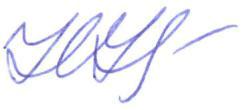 __________       Н.С. НестероваУТВЕРЖДАЮ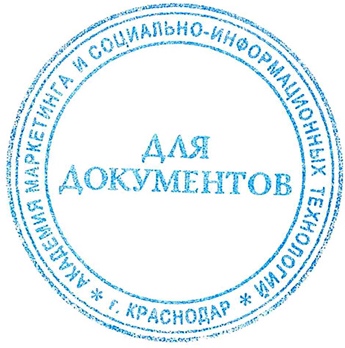 Проректор по учебной работе, доцент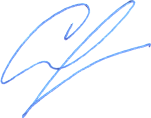     _____________       Н.И. Севрюгина          13 апреля 2020 г.   Цель  и задачи изучения дисциплины:Цель изучения дисциплины - формирование компетенций обучающегося в области современных периферийных устройств ЭВМ и их практического освоения, рассмотрение теоретических и прикладных вопросов применения современных периферийных устройств.Задачи дисциплины определение основных понятий, принципов и методов периферийных устройств;изучить принципы периферийных устройств;на практике ознакомиться с периферийными устройствами ЭВМ.Место дисциплины в структуре ОПОПДисциплина относится к дисциплинам вариативной части блока Б1 учебного планаКраткая характеристика учебной дисциплины (основные блоки, темы)Раздел 1. Основные характеристики, области применения ЭВМ различных классовРаздел 2. Функциональная и структурная организация процессораРаздел 3. Организация памяти. Организация шинРаздел 4. Организация ввода-выводаРаздел 5. Периферийные устройстваКомпетенции, формируемые в результате освоения учебной дисциплины:ОПК-2 способностью осваивать методики использования программных средств для решения практических задач;ПК-1 способностью разрабатывать модели компонентов информационных систем, включая модели баз данных и модели интерфейсов «человек – электронно-вычислительная машина»ПК-2 способностью разрабатывать компоненты аппаратно-программных комплексов и баз данных, используя современные инструментальные средства и технологии программированияЗнания, умения и навыки,получаемые в процессеизучения дисциплины:Знать:-основы построения и архитектуры ЭВМ; -современные тенденции развития информатики и вычислительной техники; -принципы построения, параметры и характеристики цифровых и аналоговых элементов ЭВМ;-современные технические и программные средства взаимодействия с ЭВМ; -основы теории анализа и синтеза высокопроизводительных и высокоэффективных ЭВМ и систем на этапе их проектирования, модернизации и эксплуатации.Уметь:-учитывать основные требования информационной безопасности при решении профессиональных задач;-использовать математические модели простейших систем и процессов в технике;-инсталлировать, тестировать, испытывать и использовать программно-аппаратные средства вычислительных и информационных систем;-работать с научной и публицистической литературой и библиографией, периодикой;-создавать, компилировать и отлаживать программы при помощи современных компиляторов языка ассемблер;-выбирать, компенсировать и эксплуатировать программно-аппаратные средства в создаваемых вычислительных и информационных системах;-по техническим требованиям определить архитектурные параметры, оценить индексы производительности отдельных устройств и всей ЭВМ в целом;-работать с графическими и видео пакетами фирм  Borland и Microsoft, создавать изображения рисунков в двухмерном пространстве;-использовать принципы построения микропроцессорных систем, микро-контроллеров и персональных ЭВМ;- определять конфигурацию компьютера;-оценивать необходимость и степень использования языков низкого уровня в программах;-составлять небольшие программы (или фрагменты программ) на языке ассемблера, программировать периферийные устройства: клавиатуру, мышь, принтер, дисковые устройства, дисплей (программирование портов, видео-адаптеров).Владеть:-навыками диагностики и настройки ЭВМ;-навыками разработки моделей компонентов информационных системФормы проведения занятий, образовательные технологии:Лекционные занятия: проблемные лекции, лекция – визуализация, лекция-беседа, лекция - анализ ситуаций.Лабораторные работы: творческое задание.Практические занятия: тематические семинары, проблемные семинары, метод «круглого стола», метод «коллективной мыслительной деятельности», методы анализа проблемных ситуаций, решение задач.Используемые инструментальные и программные средства:Средства проекции (презентации), программированного контроля (тестирования)Формы промежуточногоконтроля:Текущие оценки знаний, тестирование, доклады, самостоятельные работыОбщая трудоёмкость изучения дисциплины: 288 ч / 8 з.е.Форма итогового контроля знаний:Экзамен 